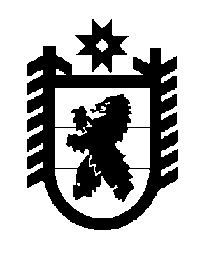 Российская Федерация Республика Карелия    ПРАВИТЕЛЬСТВО РЕСПУБЛИКИ КАРЕЛИЯРАСПОРЯЖЕНИЕ                                от  9 января 2017 года № 1р-Пг. Петрозаводск 	В целях обеспечения исполнения бюджета Республики Карелия, 
на основании статьи 72 Бюджетного кодекса Российской Федерации 
и постановления Правительства Республики Карелия от 1 июля 2014 года 
№ 208-П «Об утверждении Правил принятия решений о заключении государственных контрактов на поставку товаров, выполнение работ, оказание услуг для обеспечения нужд Республики Карелия на срок, превышающий срок действия утвержденных лимитов бюджетных обязательств»:1. Министерству финансов Республики Карелия  заключить:два государственных контракта на оказание услуг по предоставлению кредита   на  финансирование   дефицита   бюджета   Республики  Карелия  и (или) погашение долговых обязательств Республики Карелия в форме кредитной линии с лимитом единовременной выдачи (невозобновляемая кредитная линия) (далее – государственный контракт), объем кредита 
– 200 000 000 рублей каждый, срок пользования кредитными средствами 
– 36 месяцев каждый;государственный контракт, объем кредита – 100 000 000 рублей, срок пользования кредитными средствами – 36 месяцев.2. Установить, что планируемым результатом оказания услуг по государственным контрактам является обеспечение источников финансирования дефицита бюджета Республики Карелия и (или) своевременное погашение долговых обязательств Республики Карелия при исполнении бюджета Республики Карелия. 3. Определить:предельный срок оказания услуг по государственным контрактам   – 
2020 год;предельный  объем  средств  на  выполнение государственных контрактов с объемом кредита 200 000 000 рублей в размере 75 000 000 рублей каждый, в том числе по годам:2017 год – 22 916 667 рублей;2018 год – 25 000 000 рублей; 2019 год – 25 000 000 рублей;2020 год – 2 083 333 рубля;предельный  объем  средств  на  выполнение государственного контракта с объемом кредита 100 000 000 рублей в размере 37 500 000 рублей каждый, в том числе по годам:2017 год – 11 458 333 рубля;2018 год – 12 500 000 рублей; 2019 год – 12 500 000 рублей;2020 год – 1 041 667 рублей.           Глава Республики Карелия                                                                  А.П. Худилайнен